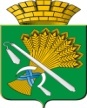 ГЛАВА КАМЫШЛОВСКОГО ГОРОДСКОГО ОКРУГАП О С Т А Н О В Л Е Н И Еот 03.09.2014 года  № 1441г. Камышлов О внесении изменений в Муниципальную программу Камышловского городского округа «Развитие образования, культуры, спорта и молодежной политики в Камышловском городском округе до 2020 года», утвержденной постановлением главы Камышловского городского округа от 12 ноября 2013 года №2008В связи с признанием утратившим силу с 01 января 2014 года Постановление Правительства Свердловской области от 11 октября 2010 года №1487-ПП «Об утверждении областной целевой программы «Развитие жилищного комплекса в Свердловской области» на 2011-2015 годы», на основании части 19 пункта 1 постановления Правительства Свердловской области от 27 декабря 2013 года №1634-ПП «О признании утратившими силу постановлений Правительства Свердловской области об утверждении целевых программ», глава Камышловского городского округаПОСТАНОВИЛ:1. Внести следующие изменения в главу 6 «Обеспечение жильем молодых семей», муниципальной программы Камышловского городского округа «Развитие образования, культуры, спорта и молодежной политики в Камышловском городском округе до 2020 года»:1.1. Абзац 6 главы 6 изложить в следующей редакции: «Государственной программы Свердловской области «Развитие физической культуры, спорта и молодежной политики в Свердловской области до 2020 года», утвержденной постановлением Правительства Свердловской области от 29 октября 2013 года №1332-ПП».2. Контроль за исполнением настоящего постановления возложить на заместителя главы администрации  Камышловского городского округа по социальным вопросам Половникова А.В.Глава Камышловского городского округа                                            М.Н.Чухарев